Review of the current situation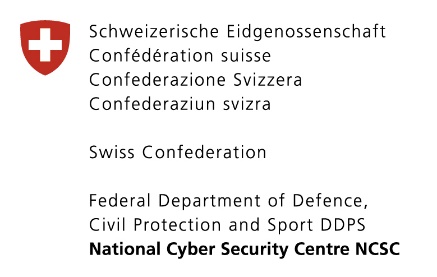 Key questions for suppliersTo be filled in by the internal IT/OT department:To be filled in by the supplier:IT securityData security	Computer systemsAccess to computer systems, other devices, workload programsAwarenessSupplier number:Contact (name):Branch:Operating in the following branches:Questionnaire No:Supplier name:Service provided by the supplier:Job title:Date:Signature:1.1Does your company have a valid IT security certificate that is recognised in your industry (e.g. ISO27001 / CoBit / BSI)?Yes ☐No ☐I don’t know ☐If your answer is 'yes', please specify which certificate: 1.2How is IT security organised in your company? Describe the positions in your company that deal with IT and specify the people responsible (e.g. CISO, IT Security Officer, CTO).1.3Do you do vulnerability management?Yes ☐No ☐I don’t know ☐1.4If your company were to discover a vulnerability, how and how quickly would you notify us?1.5If your company were to experience an internal IT security incident, how and how quickly would you notify us?2.1Does the way you process data comply with the requirements set out in existing data protection legislation (e.g. Data Protection Act)?Yes ☐No ☐I don’t know ☐If your answer is 'no', please explain why: 2.2Do you have a chart that shows how sensitive data is entered into your systems and where it is stored?Yes ☐No ☐I don’t know ☐If your answer is 'no': Would your company be willing to create such a chart?Yes ☐No ☐I don’t know ☐2.3Does your organisation encrypt sensitive data in transit between systems and at rest in online storage and back-ups? And are your encryption methods up to date, properly maintained and compliant with industry standards?Does your organisation encrypt sensitive data in transit between systems and at rest in online storage and back-ups? And are your encryption methods up to date, properly maintained and compliant with industry standards?Yes ☐No ☐I don’t know ☐2.4Does your organisation have a standard process in place for the permanent deletion of data?Does your organisation have a standard process in place for the permanent deletion of data?Yes ☐No ☐I don’t know ☐2.52.5Do you provide us with IT or OT products that run on our (critical) systems?Yes ☐No ☐I don’t know ☐Please describe the IT/OT products.3.1Does your company operate its own systems for the services it provides to us? Yes ☐No ☐I don’t know ☐If your answer is 'no' and the systems you use are provided by third-party providers: who is the provider?3.2Are the systems equipped with an up-to-date EDR/XDR solution, and are incidents detected by these advanced antivirus solutions actively managed within your organisation or reviewed by an outsourced SOC?Yes ☐No ☐I don’t know ☐3.3How quickly could these systems be restored to normal operation after a service interruption or cyber incident?4.1Are the systems described above accessed only with personalised user accounts?Yes ☐No ☐I don’t know ☐4.2Are the user accounts your employees use to perform their normal day-to-day work different from the user accounts they use to access our organisation's systems or systems containing our organisation's data? Yes ☐No ☐I don’t know ☐4.3Do you follow the principle of least privilege in your organisation? Yes ☐No ☐I don’t know ☐4.4Do you ensure that user accounts with higher permissions do not have this level of permission permanently?Yes ☐No ☐I don’t know ☐4.5If you use service accounts to provide services, have you ensured that the credentials are stored securely and are not accessible to unauthorised employees?Yes ☐No ☐I don’t know ☐4.6Is access to systems that contain/process our organisation's data protected by MFA when accessed remotely (via VPN, inter-site access or similar)?Yes ☐No ☐I don’t know ☐4.7Are all accesses to these systems logged, stored and available for review by our organisation's IT security personnel upon request?Yes ☐No ☐I don’t know ☐4.8Do you have a detailed password policy in writing?Yes ☐No ☐I don’t know ☐5.1Have employees been made aware of IT security issues (at the very least the threat of phishing) and have they received the appropriate training?Yes ☐No ☐I don’t know ☐5.2Can the training programme be made available for our organisation's IT Security staff to review?Yes ☐No ☐I don’t know ☐